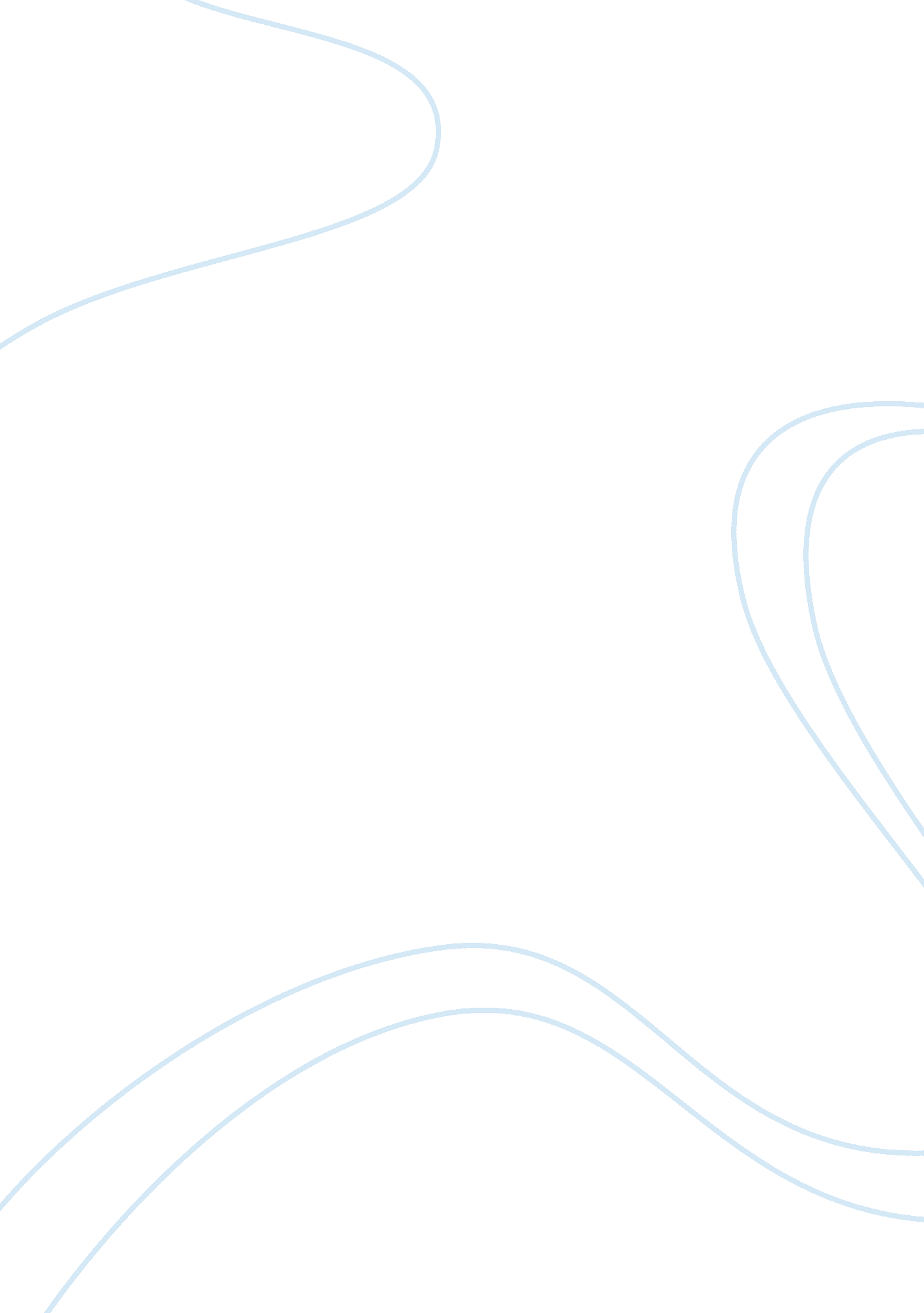 Education and its real purposeEducation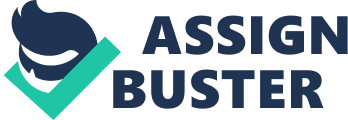 I think that you described Adler's beliefs really well. However, I was a little confused with what you meant in your second sentence. It was good though that you had the time to write something down because I had difficulty trying to put it into my own words. 
The quality of education today is far superior to what it was in my day. When my kids were in middle school, they had to learn so much more than I did when I was in middle school. This can be seen in the higher math levels today in middle schools. I believe that our children have better opportunities to gain a quality education at earlier stages in their lives. 
It is impossible to stereotype that all children cannot be educated; many children in today’s society are much more mature and have life experiences. On the other hand, there are many adults who are immature and lack motivation. Adler suggested that some children and young adults do not take things seriously, are not responsible enough, and don't have the maturity to fully comprehend what is being presented to them. In order to combat his, basic skills of learning must be taught at a young age and these skills need to be built upon over time so our youth will be prepared enough to become " educated" later in their lives. 